Frequency Tables-AnswersKey Stage 3: 2003 Paper2 Level 3-51.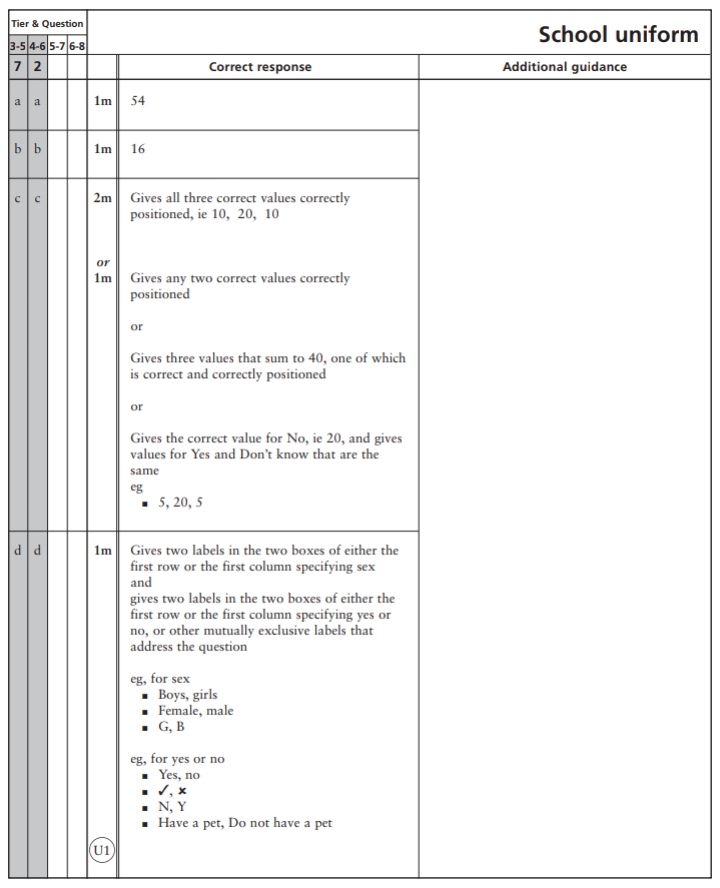 2.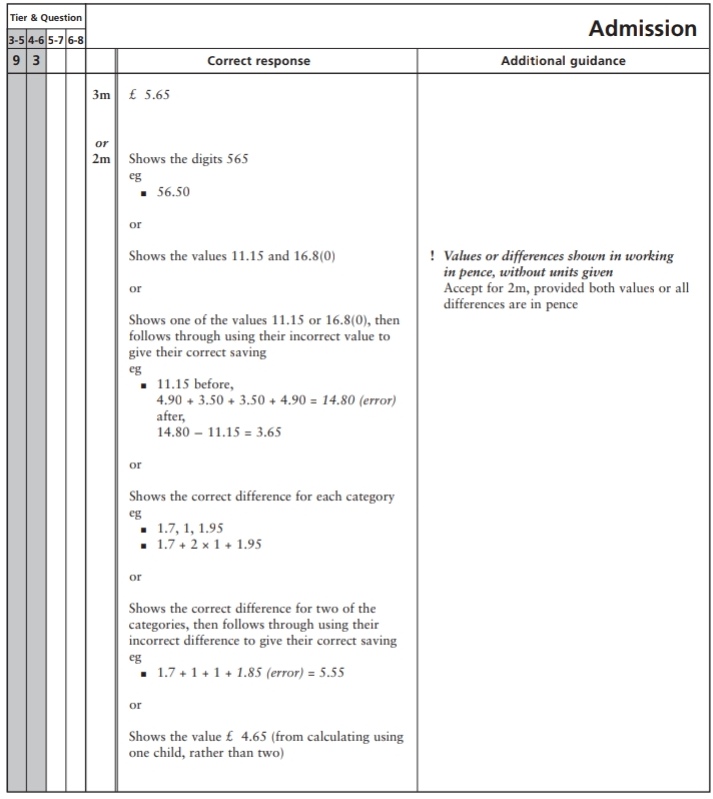 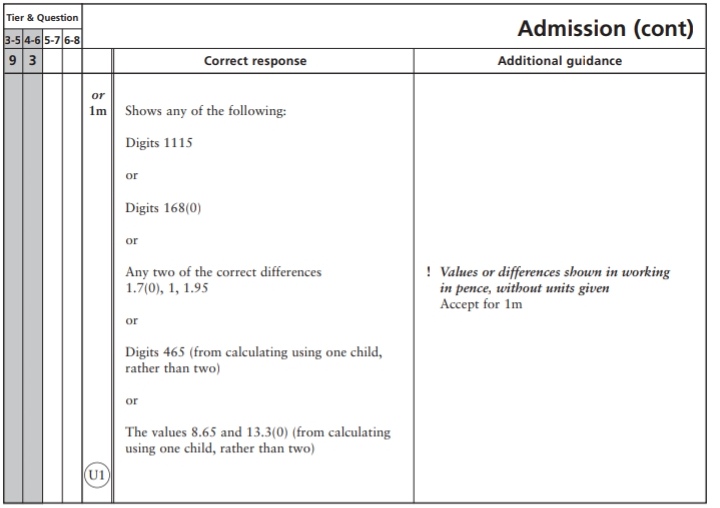 Key Stage 3: 2003 Paper 2 Level 4-63.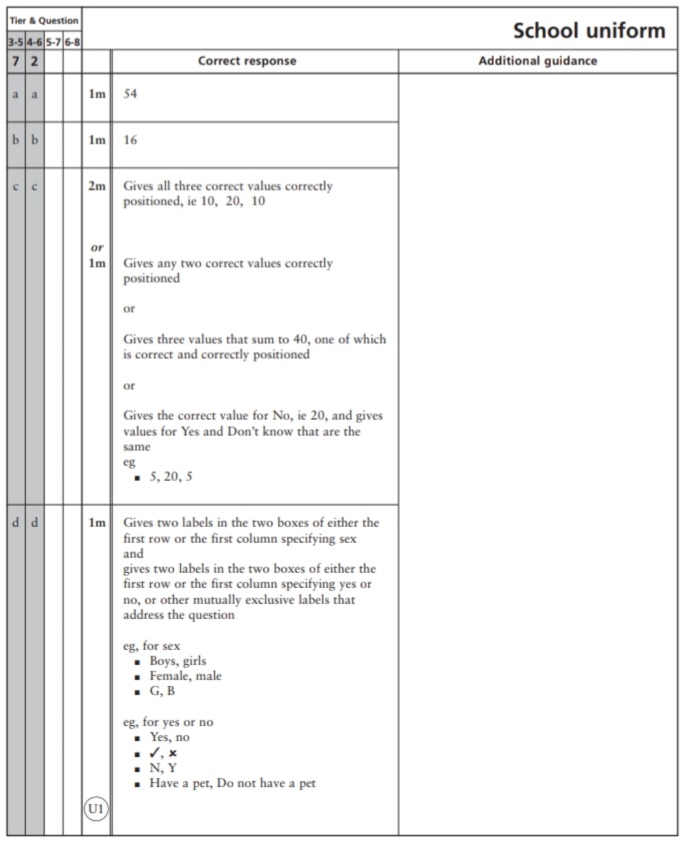 4.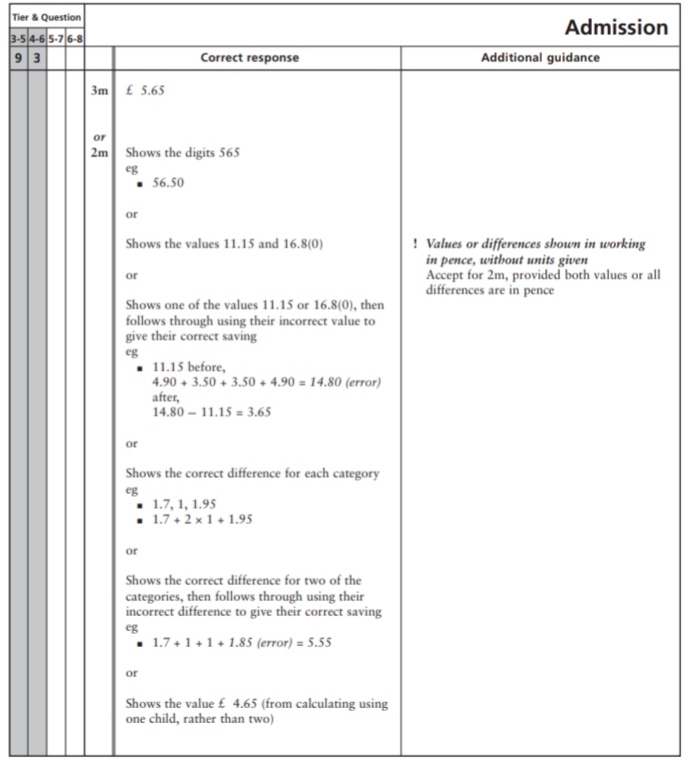 Key Stage 3: 2005 Paper 1 Level 3-5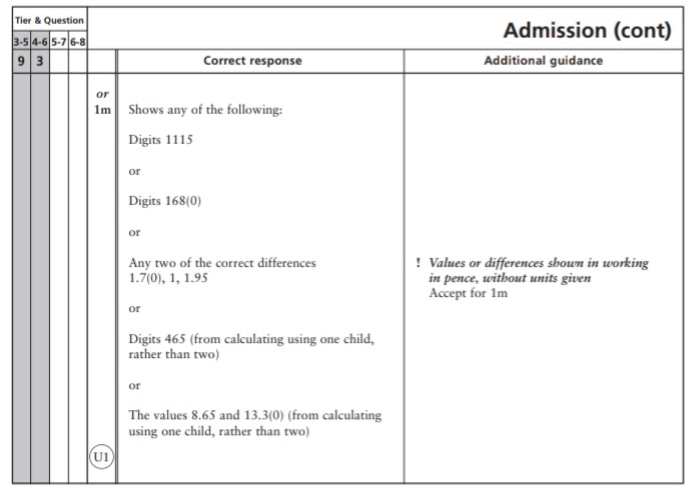 5.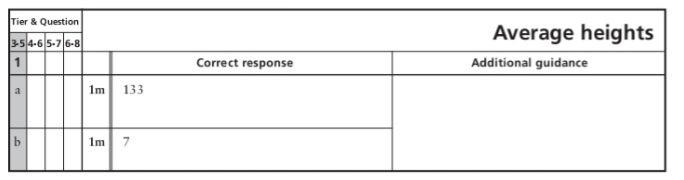 Key Stage 3: 2006 Paper 2 Level 3-56.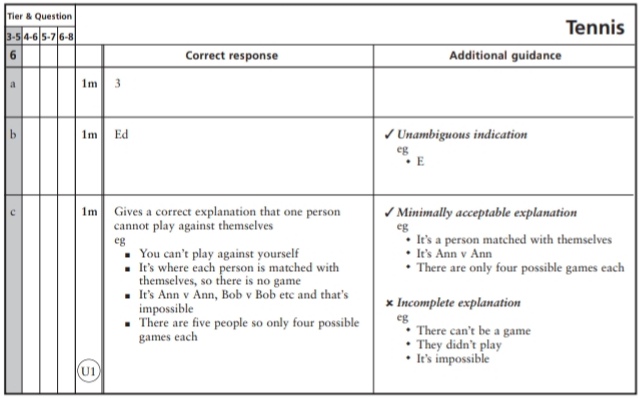 Key Stage 3: 2009 Paper 2 Level 4-67.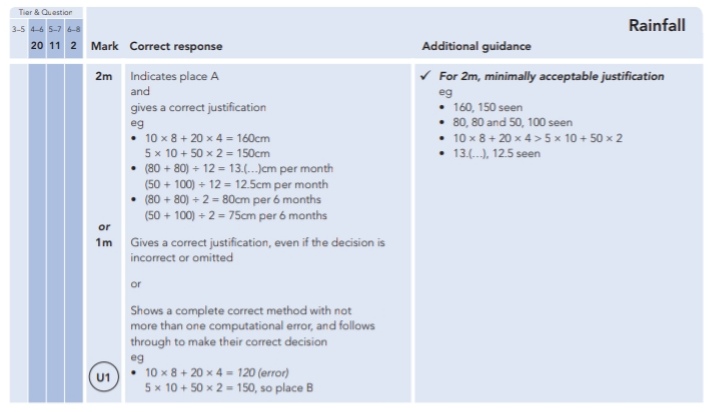 Key Stage 3: 2010 Paper 1 Level 3-58.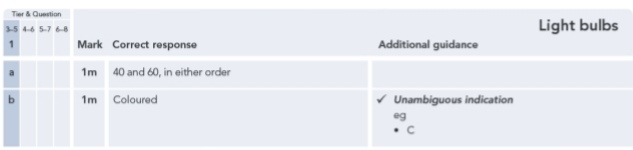 Key Stage 3: 2010 Paper 2 Level 3-59.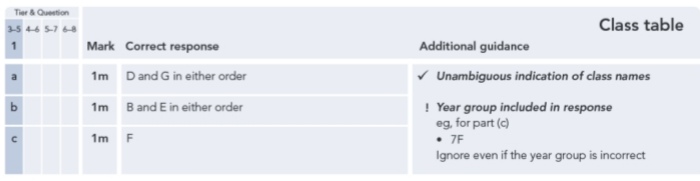 10.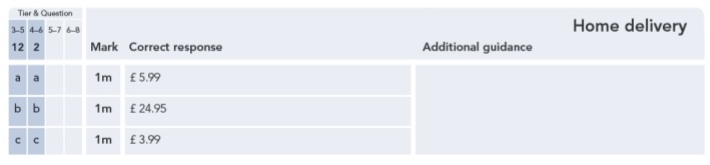 11.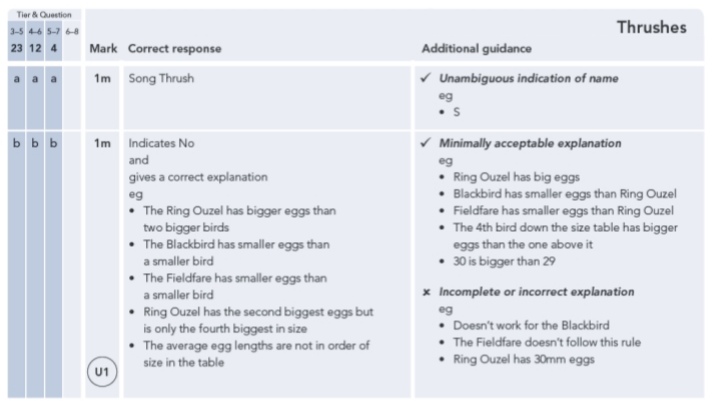 Key Stage 3: 2010 Paper 2 Level 4-612.13.Key Stage 3: 2011 Paper 1 Level 4-614.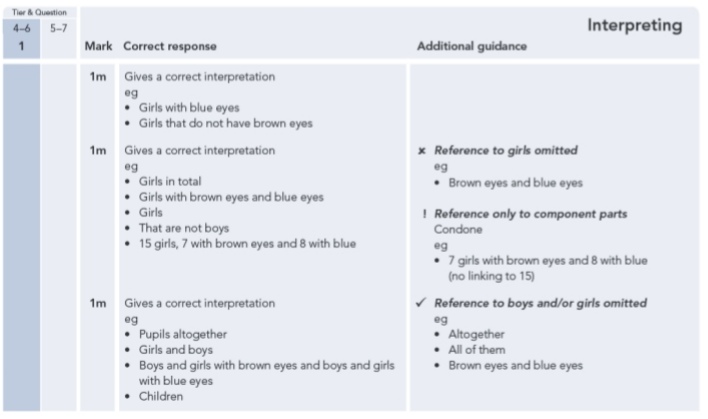 15.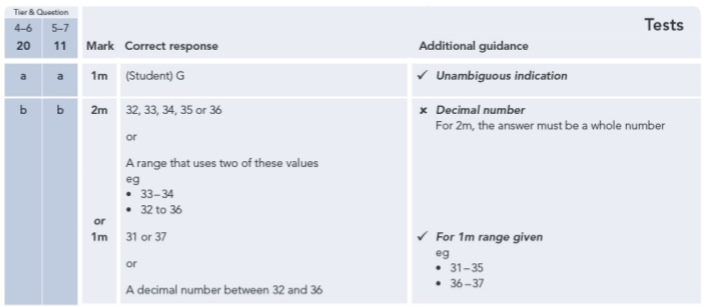 